CONTINGENCY FUNDS APPLICATION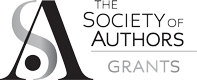 Private and confidentialThis form applies to all the hardship funds administered by the SoA except the Creative Scotland Freelance Fund. Please see our website for more information and an application form.[hyperlink] Please ensure that all sections of the form are complete (questions 1-6).Please return this document and your completed Equalities Monitoring Form [hyperlink] to grants@societyofauthors.org
Personal DetailsFinancial Details (Income) Are you entirely dependent on your income from writing-related activity? (Including journalism, readings, performance, creative writing workshops/courses)Please tell us the amount you received from writing-related activity for each of the past three tax years (gross income)Please tell us the amount you received from other sources for each of the past three tax years and how it has been derived (gross income):Please tell us your spouse/partner’s income for each of the past three tax years and how it has been derived (gross income), if applicable: What capital/savings do you have?Financial Details (Expenditure)Please tell us your share of annual rental/mortgage payments:Please summarise your share of other annual expenses/financial commitments: Please give details of any outstanding debts:Have you received in the past a grant from any literary or charitable fund? Please give full details:Have you recently applied or do you intend to apply to any other literary, charitable or relief fund? Please give full details:Literary CareerWhat is your primary area of authorship? (e.g. fiction/non-fiction/journalism/scriptwriting)Please give the name of your agent (if applicable):Please give details of some of your publications/broadcasts/scripts/plays, or append a CV to this application form:Please give details of any literary work on which you are engaged:Covering statement: Please briefly set out the circumstances that have prompted your application. This can be as long or as short as you feel is necessary to give the assessors a sense of your current situation and needs. Monitoring and DeclarationHow did you hear about the SoA’s contingency funds? Please provide the name and contact details for a referee: By signing you declare all the information provided above to be true and accurate.Thank you. Please return this document and your completed Equalities Monitoring Form to grants@societyofauthors.orgName:Pen name (if any):  Address:Email address: Postcode:Telephone no.:Date of birth:Nationality:Country of birth:Do you live with  a spouse or partner? Age and circumstances of children, if any; are they dependent on you?Age and circumstances of children, if any; are they dependent on you?Are any others dependent on you? If so, please give details:Are any others dependent on you? If so, please give details:What is your state of health? What is your state of health? Year/Amount:Year/Amount:Year/Amount:Year/Amount/Source:Year/Amount/Source:Year/Amount/SourceYear/Amount/Source:Year/Amount/Source:Year/Amount/Source:TitlePublisher/Theatre/Broadcaster & YearName:Address/telephone: Signed:Date: